JOJO ANNOUNCES 2022 TOUR40+ DATE NORTH AMERICA, U.K. & EUROPE TREK TO KICK OFF FEBRUARY 19, 2022TICKETS ON SALE FRIDAY, OCTOBER 29LISTEN TO JOJO’S LATEST PROJECT TRYING NOT TO THINK ABOUT IT HERE“HER RAWEST AND MOST COHESIVE PROJECT TO DATE” – PITCHFORK “ON HER NEW RECORD, JOJO SHINES” – AMERICAN SONGWRITER 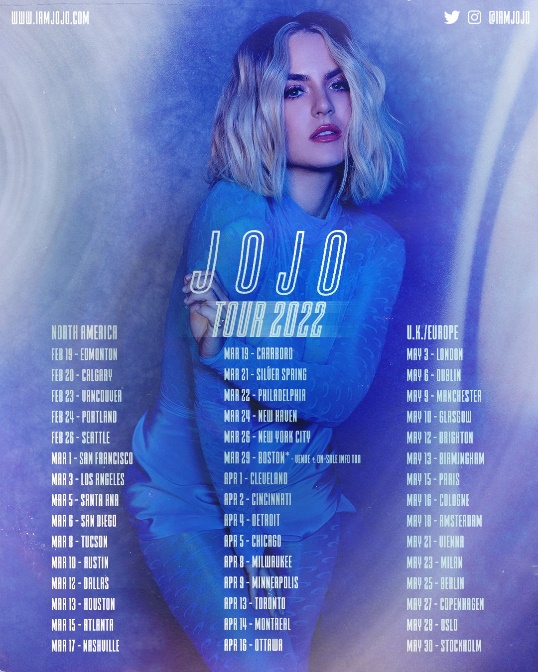 Download Tour Admat HEREDownload Trying Not To Think About It Cover Art HERE
Download JoJo Press Image HEREOctober 25, 2021 (Los Angeles, CA) – Off the heels of a massively successful sold out intimate run of tour dates, GRAMMY Award-winning singer songwriter JoJo announces her 2022 Tour. The first leg of the 45-date headline tour kicks off February 19, 2022 in Edmonton, AB and continues through to 24 cities in the United States before concluding in Ottawa, ON on April 16, 2022. The second leg of the tour will take JoJo overseas to the U.K. and Europe for 15 shows, starting with a May 3, 2022 date in London and concluding on May 30 in Stockholm. Tickets go on-sale to the general public starting Friday, October 29 at 10:00 AM local time. For all details, please visit www.iamjojoofficial.com.“Performing live is one of my favorite parts of being an artist,” says JoJo. “It felt so right being back onstage for those dates in October, and I can’t wait to do it on a bigger scale in more cities next year!”On October 1, JoJo released her capsule project Trying Not To Think About It to critical and fan acclaim. Pitchfork praised the project as “her rawest and most cohesive project to date… an elegant EP with deliberate and defined parameters.” UPROXX writes: “JoJo beautifully tackles issues surrounding her anxiety, depression, negative thoughts, relationship self-sabotage, and emotional immaturity with honesty, vulnerability, and transparency.” Additional coverage of the EP was featured in MTV News, HYPEBAE, Glamour Coveteur and as the first digital cover of Verywell Mind. Listen to Trying Not To Think About It HERE. Of the six-date, sold out intimate run of live shows across the country, celebrating the release of Trying Not To Think About It with her fans, JoJo told E! News: "To have the audience singing back the lyrics of this new music was just so special and so affirming and gratifying. It's been really amazing and it's been a part of me coming back to feeling like myself again and even feeling like a version of myself that I really am enjoying right now through writing through it and connecting with other people around the world." See JoJo’s behind-the-scenes, exclusive tour diary for E!’s Backstage Pass HERE. JOJO TOUR 2022 DATES# # #About JoJoJoJo [born Joanna Levesque] is a chart-topping, award-winning singer, songwriter, and actress who, at just 30 years old, is already a veteran of the music industry. 17 years into her career, JoJo made a “triumphant return” [Uproxx] last year with her fourth studio album good to know, debuting at #1 on the Billboard R&B Albums Chart and earning widespread global acclaim from Vulture, TIME, Variety, NYLON, NPR, The FADER, and more, with Associated Press proclaiming “good to know is more than good. It’s grand.” At just 13, JoJo burst onto the scene with her self-title debut album, whose breakout smash “Leave (Get Out)” made her the youngest-ever solo artist to have a debut #1 single in the U.S. JoJo went on to sell over four million copies and became the singer’s first Platinum record, which she followed with a string of additional hits, including the Top 3 single “Too Little Too Late.” In 2016, following 10 years of legal battles with her former label that prevented her from releasing new music, JoJo returned with Mad Love., which debuted in the Top 10 on the Billboard Top 200. In 2018, JoJo re-recorded and re-released her first two albums (JoJo and The High Road) under her own label Clover Music, so her fans could finally get the nostalgia they had been missing for so many years. She has also pushed herself outside the confines of genre, collaborating with artists ranging from PJ Morton [on the GRAMMY Award-winning R&B hit “Say So”] to Jacob Collier [lending her vocal stylings to the jazzy “It Don’t Matter”]. On October 1, 2021, JoJo released Trying Not To Think About It. The capsule project is a musical expression of her continued honesty, vulnerability and transparency around mental health, tackling the different shades of it – including anxiety, depression, negative thoughts, relationship self-sabotage, and emotional immaturity. Following its release, JoJo embarked on a sold out run of six live performance dates across the United States in Boston, New York City, Philadelphia, Atlanta, Nashville and Los Angeles.Press Contacts:
full coverage communications / Erica.Gerard@fullcov.com + natasha@fullcov.com
Warner Records / Ceri.Roberts@warnerrecords.com

JoJo Press Materials:
press.warnerrecords.com/jojo
 Follow JoJo:
Instagram | YouTube | Twitter | Facebook | WebsiteDATECITYVENUESaturday, February 19Edmonton, ABMidwaySunday, February 20Calgary, ABMacEwan HallWednesday, February 23Vancouver, BCCommodoreThursday, February 24Portland, ORWonder BallroomSaturday, February 26Seattle, WAThe Showbox SoDoTuesday, March 1San Francisco, CAWarfield TheaterThursday, March 3Los Angeles, CAThe NovoSaturday, March 5Santa Ana, CAThe ObservatorySunday, March 6San Diego, CAHouse of BluesTuesday, March 8Tucson, AZRialto TheaterThursday, March 10Austin, TXScoot InnSaturday, March 12Dallas, TXStudio at The FactorySunday, March 13Houston, TXHouse of BluesTuesday, March 15Atlanta, GAVariety PlayhouseThursday, March 17Nashville, TNCannery BallroomSaturday, March 19Carrboro, NCCat’s CradleMonday, March 21Silver Spring, MDFillmoreTuesday, March 22Philadelphia, PAUnion TransferThursday, March 24New Haven, CTToad’s PlaceSaturday, March 26New York, NYTerminal 5Tuesday, March 29Boston, MATBAFriday, April 1Cleveland, OHHouse of BluesSaturday, April 2Cincinnati, OHBogartsMonday, April 4Detroit, MISt Andrews HallTuesday, April 5Chicago, ILVic TheaterFriday, April 8Milwaukee, WIThe Rave IISaturday, April 9Minneapolis, MNFirst AvenueWednesday, April 13Toronto, ONDanforth Music HallThursday, April 14Montreal, QCCoronaSaturday, April 16Ottawa, ONBronson CentreTuesday, May 3London, EnglandThe RoundhouseFriday, May 6Dublin, IrelandAcademyMonday, May 9Manchester, EnglandO2 RitzTuesday, May 10Glasgow, ScotlandThe GarageThursday, May 12Brighton, EnglandConcorde 2Friday, May 13Birmingham, EnglandO2 InstituteSunday, May 15Paris, FranceAlhambraMonday, May 16Cologne, GermanyLuxorWednesday, May 18Amsterdam, NetherlandsParadisoSaturday, May 21Vienna, AustriaGrelle ForelleMonday, May 23Milan, ItalySanteria Toscana 31Wednesday, May 25Berlin, GermanyLidoFriday, May 27Copenhagen, DenmarkDR Concert House, Studio 2Saturday, May 28Oslo, NorwayParkteatretMonday, May 30Stockholm, SwedenFryshuset (Klubben)